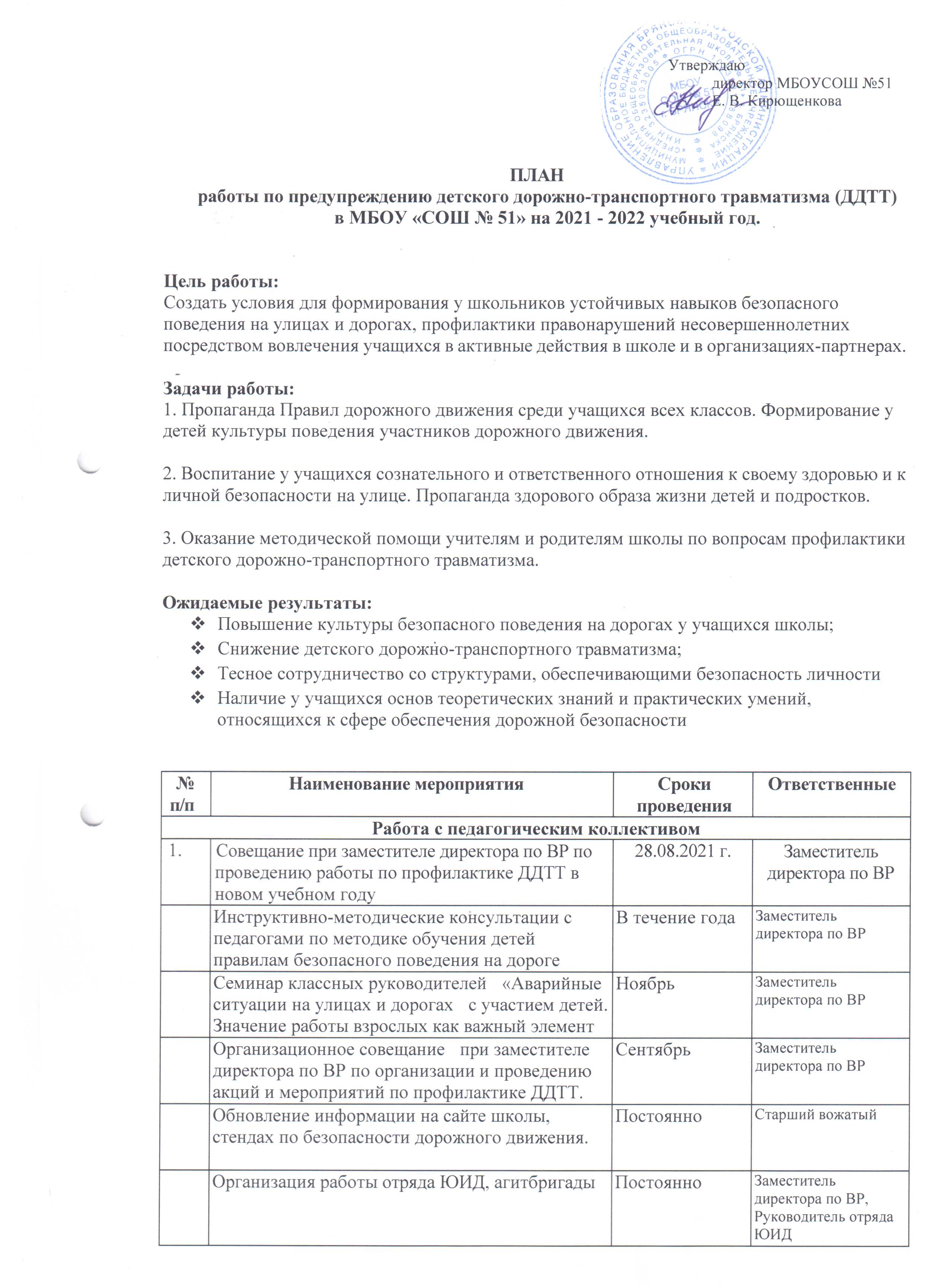 ПЛАНработы по предупреждению детского дорожно-транспортного травматизма (ДДТТ)в МБОУ «СОШ № 51» на 2021 - 2022 учебный год.Цель работы: Создать условия для формирования у школьников устойчивых навыков безопасного поведения на улицах и дорогах, профилактики правонарушений несовершеннолетних посредством вовлечения учащихся в активные действия в школе и в организациях-партнерах. Задачи работы: 1. Пропаганда Правил дорожного движения среди учащихся всех классов. Формирование у детей культуры поведения участников дорожного движения. 2. Воспитание у учащихся сознательного и ответственного отношения к своему здоровью и к личной безопасности на улице. Пропаганда здорового образа жизни детей и подростков. 3. Оказание методической помощи учителям и родителям школы по вопросам профилактики детского дорожно-транспортного травматизма. Ожидаемые результаты: Повышение культуры безопасного поведения на дорогах у учащихся школы; Снижение детского дорожно-транспортного травматизма; Тесное сотрудничество со структурами, обеспечивающими безопасность личности Наличие у учащихся основ теоретических знаний и практических умений, относящихся к сфере обеспечения дорожной безопасности№ п/пНаименование мероприятияНаименование мероприятияСроки проведенияСроки проведенияОтветственныеОтветственныеРабота с педагогическим коллективомРабота с педагогическим коллективомРабота с педагогическим коллективомРабота с педагогическим коллективомРабота с педагогическим коллективомРабота с педагогическим коллективомРабота с педагогическим коллективом1.Совещание при заместителе директора по ВР по проведению работы по профилактике ДДТТ в новом учебном годуСовещание при заместителе директора по ВР по проведению работы по профилактике ДДТТ в новом учебном году28.08.2021 г.28.08.2021 г.Заместитель директора по ВРЗаместитель директора по ВРИнструктивно-методические консультации с педагогами по методике обучения детей правилам безопасного поведения на дороге (1 раз в месяц).Инструктивно-методические консультации с педагогами по методике обучения детей правилам безопасного поведения на дороге (1 раз в месяц).В течение года В течение года Заместитель директора по ВРЗаместитель директора по ВРСеминар классных руководителей  «Аварийные ситуации на улицах и дорогах  с участием детей. Значение работы взрослых как важный элемент формирования культуры поведения детей на дороге»Семинар классных руководителей  «Аварийные ситуации на улицах и дорогах  с участием детей. Значение работы взрослых как важный элемент формирования культуры поведения детей на дороге»Ноябрь Ноябрь Заместитель директора по ВРЗаместитель директора по ВРОрганизационное совещание  при заместителе директора по ВР по организации и проведению акций и мероприятий по профилактике ДДТТ.Организационное совещание  при заместителе директора по ВР по организации и проведению акций и мероприятий по профилактике ДДТТ.СентябрьСентябрьЗаместитель директора по ВРЗаместитель директора по ВРОбновление информации на сайте школы, стендах по безопасности дорожного движения.Обновление информации на сайте школы, стендах по безопасности дорожного движения.ПостоянноПостоянноСтарший вожатыйСтарший вожатыйОрганизация работы отряда ЮИД, агитбригадыОрганизация работы отряда ЮИД, агитбригадыПостоянно Постоянно Заместитель директора по ВР,Руководитель отряда ЮИДЗаместитель директора по ВР,Руководитель отряда ЮИДРабота с учащимисяРабота с учащимисяРабота с учащимисяРабота с учащимисяРабота с учащимисяРабота с учащимисяРабота с учащимися1.Встреча с сотрудником ГИБДД под девизом «День знаний и Правил дорожного движения»Встреча с сотрудником ГИБДД под девизом «День знаний и Правил дорожного движения»02.09.2021г.02.09.2021г.Заместитель директора по ВРЗаместитель директора по ВР2.Акция "Внимание, дети!"Акция "Внимание, дети!"Сентябрь, май-июньСентябрь, май-июньЗам. дир. по ВР Кл.руководителиЗам. дир. по ВР Кл.руководителиДень безопасностиДень безопасности2 сентября2 сентябряКлассные руководителиКлассные руководителиПятиминутки «Безопасный путь домой»Пятиминутки «Безопасный путь домой»ежедневноежедневноКлассные руководители, Учителя-предметникиКлассные руководители, Учителя-предметникиРазработка и оформление маршрута безопасного движения в школу и обратно.Разработка и оформление маршрута безопасного движения в школу и обратно.1-10 сентября1-10 сентябряКлассные руководителиКлассные руководителиУроки по изучению правил безопасности дорожного движенияУроки по изучению правил безопасности дорожного движения1 раз в месяц1 раз в месяцКлассные руководителиКлассные руководителиВидеолекторий «Закон – один на всех» (охват 1-11 классы) Видеолекторий «Закон – один на всех» (охват 1-11 классы) Сентябрь- декабрьСентябрь- декабрьРуководитель агитбригадыРуководитель агитбригадыПросмотр спектакля кукольного театра «Путешествие в страну Светофория»Просмотр спектакля кукольного театра «Путешествие в страну Светофория»СентябрьСентябрьЗаместитель директора по ВРЗаместитель директора по ВРТематическое мероприятие «Я – первоклассник и первоклассный пешеход»Тематическое мероприятие «Я – первоклассник и первоклассный пешеход»ОктябрьОктябрьРуководитель отряда ЮИДРуководитель отряда ЮИДШкольный этап областного конкурса «Дорога и дети»Школьный этап областного конкурса «Дорога и дети»ОктябрьОктябрьКлассные руководители, учитель технологии, ИЗОКлассные руководители, учитель технологии, ИЗООперация «Сумерки» (пропаганда ношения световозращающих элементов)Операция «Сумерки» (пропаганда ношения световозращающих элементов)Первая неделя октября, третья неделя ноябряПервая неделя октября, третья неделя ноябряРодительский комитет, социальный педагогРодительский комитет, социальный педагогАкция, посвященная памяти жертв ДТПАкция, посвященная памяти жертв ДТПНоябрьНоябрьЗаместитель директора по ВРЗаместитель директора по ВР Конкурс агитбригад «Страна БезОпасности» Конкурс агитбригад «Страна БезОпасности»НоябрьНоябрьЗаместитель директора по ВРЗаместитель директора по ВРПроведение мероприятий по пропаганде ношения светоотражающих элементов «Стань заметнее»Проведение мероприятий по пропаганде ношения светоотражающих элементов «Стань заметнее»Сентябрь -декабрь, 1 раз в месяцСентябрь -декабрь, 1 раз в месяцЗаместитель директора по ВРЗаместитель директора по ВРИнструктивные занятия по проблеме безопасности на дорогах.Инструктивные занятия по проблеме безопасности на дорогах.Ежемесячно по плануЕжемесячно по плануКлассные руководителиКлассные руководителиРабота отряда ЮИД Работа отряда ЮИД Ежемесячно по плануЕжемесячно по плануРуководитель отряда ЮИДРуководитель отряда ЮИДКонкурсно – познавательная программа «Вперед, спасатели!»Конкурсно – познавательная программа «Вперед, спасатели!»ДекабрьДекабрьКлассные руководителиКлассные руководителиВикторина по правилам дорожного движения  «Азбука юного пешехода»  Викторина по правилам дорожного движения  «Азбука юного пешехода»  Декабрь Декабрь Старший вожатыйСтарший вожатыйТестирование учащихся 1-11 классов«Законы улиц и дорог»Тестирование учащихся 1-11 классов«Законы улиц и дорог»Сентябрь, декабрь, апрельСентябрь, декабрь, апрельКлассные руководителиКлассные руководителиОлимпиада по ПДД для учащихся 9-11 классовОлимпиада по ПДД для учащихся 9-11 классовФевральФевральПреподаватель-организатор ОБЖПреподаватель-организатор ОБЖШкольный этап конкурса «Безопасное колесо»Школьный этап конкурса «Безопасное колесо»Март- апрельМарт- апрельСтарший вожатыйкл. рукли.Старший вожатыйкл. рукли.Участие в акции «Глобальная неделя безопасности»Участие в акции «Глобальная неделя безопасности»АпрельАпрельЗаместитель директора по ВРЗаместитель директора по ВРПроведение мероприятий «Уходя на каникулы, помни…»Проведение мероприятий «Уходя на каникулы, помни…»Октябрь, декабрь, март, май. ИюньОктябрь, декабрь, март, май. ИюньКл. рук-ли., начальник пришк.лагеряКл. рук-ли., начальник пришк.лагеряИнструктивные занятия по проблеме безопасности на дорогах.Инструктивные занятия по проблеме безопасности на дорогах.Ежемесячно по плануЕжемесячно по плануКлассные руководители9.9.Работа отряда ЮИД. Отчетное выступление отряда ЮИДРабота отряда ЮИД. Отчетное выступление отряда ЮИДВ течение года 2-е полугодиеВ течение года 2-е полугодиеРуководитель отряда ЮИДРабота с родителями Работа с родителями Работа с родителями Работа с родителями Работа с родителями Работа с родителями Работа с родителями Родительские собрания «Ваш ребенок – участник дорожного движения»Родительские собрания «Ваш ребенок – участник дорожного движения»СентябрьСентябрьЗаместитель директора по ВРИнструктажи с родителями о проведении работы с несовершеннолетними «Внимание, дети!»,  «Возьми ребенка за руку. Расскажи о ПДД», «Засветись» , Безопасный маршрут «Дом-школа-дом»Инструктажи с родителями о проведении работы с несовершеннолетними «Внимание, дети!»,  «Возьми ребенка за руку. Расскажи о ПДД», «Засветись» , Безопасный маршрут «Дом-школа-дом»Август-сентябрьАвгуст-сентябрьКлассные руководителиИнформирование родителей в группах социальной сети «В Контакте», «Одноклассники», мессенжерах «WharsApp», «Viber» и т.п.Информирование родителей в группах социальной сети «В Контакте», «Одноклассники», мессенжерах «WharsApp», «Viber» и т.п.ЕженедельноЕженедельноКлассные руководителиАкция «Уважаемые водители – вы тоже родители!» Акция «Уважаемые водители – вы тоже родители!» СентябрьСентябрьРуководитель отряда ЮИДКруглый стол «Роль семьи в профилактике ДДТТ».Круглый стол «Роль семьи в профилактике ДДТТ».ДекабрьДекабрьЗаместитель директора по ВРАкция «Уважаемые водители – вы тоже родители!» Акция «Уважаемые водители – вы тоже родители!» апрельапрельРуководитель отряда ЮИДРабота родительского патруляРабота родительского патруляВ течение годаВ течение годаЗаместитель директора по ВРПроведение совместных рейдов «Безопасный маршрут», «Пешеход на переход!», «Автокресло»Проведение совместных рейдов «Безопасный маршрут», «Пешеход на переход!», «Автокресло»В течение годаВ течение годаЗаместитель директора по ВРКонтрольно-инспекционная и аналитическая работаКонтрольно-инспекционная и аналитическая работаКонтрольно-инспекционная и аналитическая работаКонтрольно-инспекционная и аналитическая работаКонтрольно-инспекционная и аналитическая работаКонтрольно-инспекционная и аналитическая работаКонтрольно-инспекционная и аналитическая работа1.1.Проведение контрольных срезов знаний правил безопасного поведения на улицах и дорогах, преподаваемых в рамках учебных дисциплинПроведение контрольных срезов знаний правил безопасного поведения на улицах и дорогах, преподаваемых в рамках учебных дисциплинСентябрь,декабрьСентябрь,декабрьЗаместитель директора по ВР2.2.Анализ аварийности, выявление наиболее аварийных участков в микрорайоне школыАнализ аварийности, выявление наиболее аварийных участков в микрорайоне школыПостоянноПостоянноПреподаватель – организатор  ОБЖ3.3.Анализ и устранение причин некомпетентного поведения школьников на улицах и дорогахАнализ и устранение причин некомпетентного поведения школьников на улицах и дорогахПостоянноПостоянноКлассные руководители4.4.Организация контроля за нахождением детей на проезжей части, дорожным поведением школьников в учебное время и во время проведения официальных внеучебных мероприятийОрганизация контроля за нахождением детей на проезжей части, дорожным поведением школьников в учебное время и во время проведения официальных внеучебных мероприятийПостоянноПостоянноЗаместитель директора по ВРМежведомственное взаимодействиеМежведомственное взаимодействиеМежведомственное взаимодействиеМежведомственное взаимодействиеМежведомственное взаимодействиеМежведомственное взаимодействиеМежведомственное взаимодействие1.1.Организация взаимодействия при проведении профилактических мероприятий с ОГИБДД, ОПДН, КДН и ЗПОрганизация взаимодействия при проведении профилактических мероприятий с ОГИБДД, ОПДН, КДН и ЗППостоянноПостоянноЗаместитель директора по ВР2.2.Круглый стол «Культура дорожного движения... Нужна ли она современным школьникам?»Круглый стол «Культура дорожного движения... Нужна ли она современным школьникам?»апрельапрельинспектор ГИБДД, ПДН, психолог, соцпедагоги3.3.Проведение сверок с ГИБДД по состоянию ДДТТПроведение сверок с ГИБДД по состоянию ДДТТежемесячно ежемесячно Директор4.4.Участие в проведении служебных расследований по фактам ДТП с участием школьниковУчастие в проведении служебных расследований по фактам ДТП с участием школьниковВ случае ДТПВ случае ДТПДиректор